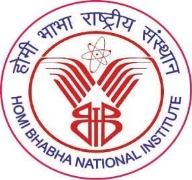 Homi Bhabha National InstituteApplication Seeking Extension of Fellowship for 5th Year(DDFS Ph.D. students)Name of the Student:Name of the Constituent Institution:Enrolment No:Title of the Thesis:Courses  & credit seminars details1      Date of OGCE:Progress to Date2  (Max. Ten lines):Journal Publications:Marksheet of the courses completed & OGCE report to be attached (if not submitted earlier).All previous annual progress reports to be attached (if not submitted earlier)Updated, August 2023Reasons for seeking Extension & Pending works: Expected Dates (month, yyyy):Recommendations:Recommendation of the Guide:Recommendation of the Chairman, Doctoral Committee:(To be forwarded by Dean-Academic of CI to Convener-BoS)Recommendation of Convener-BoS:To, Dean-Academic of CICC.Dean, HBNIUpdated, August 2023RecommendedNo. of creditsStatus (Completed/Expected date of completion)Sr. No.Title of paperJournal details (published/status of the papers)1Pre-synopsis Seminar2Submission of Synopsis to Dean-Academic3Submission of Thesis to Dean-Academic